What is the main advantage of scientific naming rather than common naming? It is universal and less confusingIn binomial nomenclature, the first word refers to ______ and the second word refers to ______? Genus (like a last name), and species (like a first name)An organism’s scientific name is Keratella cochlearis. Keratella is the _____ and cochlearis is the _______. Genus, species.What are the levels of organization in Taxonomy? Domain, Kingdom, Phylum, Class, Order, Family, Genus, SpeciesWhat is the pneumonic to remember the levels of taxonomy? Dear King Phillip Came Over For Great Spaghetti (Dumb Kids Playing Catch On Freeways Get Smashed)What taxonomic group would contain organisms that have the least number of similarities? DomainWhich taxonomic group is most specific? speciesWhat is a biological species? A group of natural populations that are interbreeding and that are reproductively isolated from other such groups.What is hybrid? Offspring of two different speciesWhat are the 3 domains? Archaea, Bacteria, and EukaryaWhat are the 4 kingdoms in the domain Eukarya? Protista, Animalia, Plantae, and FungiClassify this organism in the correct kingdom: It is single-celled, prokaryotic organism whose cell wall contains peptidoglycan, reproduces asexually by binary fission. EubacteriaClassify this organism in the correct kingdom: It is a salt-loving prokaryote, found in salted fish, hypersaline lakes, and salt-evaporation basins whose cells walls do not contain peptidoglycan. ArchaebacteriaClassify this organism in the correct kingdom: It is  photosynthetic, multicellular, reproduces sexually, and  sessile. PlantaeWhat is a dichotomous key? It is a tool that allows biologists to determine the identity of organisms in the natural world based on the organism’s characteristics. Dichotomous means “divided into two parts”What are Cladistics? It is a method of analysis that reconstructs phylogenies by inferring relationship based on shared characteristics.Phylogenetic trees are made by arranging organisms according to their evolutionary history and similar characteristics. What is an effective way that can scientists test how closely related organisms are? Compare their genes. The more similar their DNA is, then the more closely related they are. What is the difference between a heterotroph and chemoautotroph? Heterotrophs- depend on other organisms while Chemoautotrophs- use chemicals to synthesize their foodCompare an obligate anaerobe to an obligate aerobe. Obligate anaerobe has to be in an environment without oxygen, and the obligate aerobe has to be in an environment with oxygen I’m plant like but not a plant and belongs to a very diverse kingdom. Who am I and what kingdom do I belong to? Kelp or Algae, ProtistaI’m sessile, multicellular and have chitin in my cell wall. People also eat me. Mushroom, Fungi  What is the main difference between Archaebacteria and Eubacteria? Cell wall composition and environmental conditions they live inWhich type of bacteria has peptidoglycan in its cell wall? EubacteriaWhat are the main differences between kingdom Animalia and Plantae? Cell wall and Chloroplast are present in organisms in Plantae kingdom. What are some differences between eukaryotes and prokaryotes? Prokaryotes have no nucleus, and the only membrane-bound organelle is ribosomes. Eukaryotes have nuclei and many membrane-bound organelles; they are larger and more complex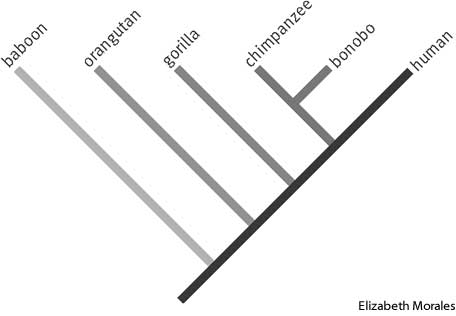 Based on the cladogram, which organism is most closely related to the chimpanzee? BonoboWhat are the 2 structures that all viruses have? Capsid (protein coat) and nucleic acidExplain what a retrovirus is and why its called ‘retro’? A virus that has RNA which must be transcribed backwards to DNA. retro=reverseWhat are some examples of retroviruses? HIV, flu, ebolaHIV attacks what type of cells? Helper T cells (white bloods cells, part of our immune system)How do you treat Viral infections? AntiviralsHow do antivirals treat infections? They stop viruses from entering cells How can you prevent viral infections? With vaccinesWhat are vaccines made of? Weakened versions of the virus or parts of the virusHow do vaccines help your body fight off viruses or bacteria? They develop antibodies against the virus or bacteria so they can fight it faster the next time it is introduced to the bodyExplain the lytic cycle. Virus invades and takes over a host cell (using its viral DNA), reprogramming the cell to reproduce viruses (turns it into a virus factory), and then lyses the cell releasing its clone armyExplain the lysogenic cycle. Virus inserts its DNA into a host cell’s DNA. The viral DNA integrates into the host cells DNA becoming a permanent part of the host’s DNA.How does a virus enter a cell? The surface proteins on the virus (keys) match the receptors on the cell (locks) and it tricks the cell to let it in. Can you treat viral infections with antibiotics? Why or why not? No, Antibiotics affect the cell wall of bacteria and viruses do not have a cell wall (nonliving).If you have strep throat and your doctor prescribes antibiotics, can you stop taking the antibiotics as soon as you feel better? Why or why not? No, you must complete the whole course to kill all the bacteria (your immune system can take care of the resistant ones